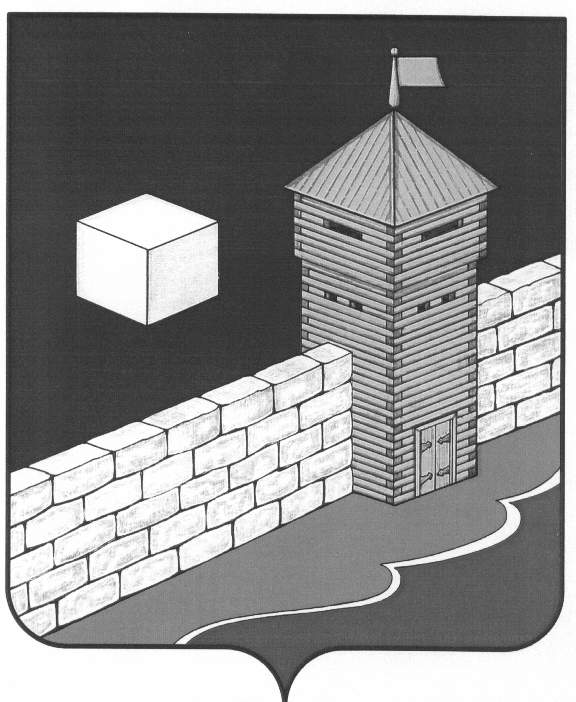 АДМИНИСТРАЦИЯ ПИСКЛОВСКОГО СЕЛЬСКОГО ПОСЕЛЕНИЯПОСТАНОВЛЕНИЕ456579 с. Писклово Еткульского района Челябинской области ул. Советская д.3ОГРН 107401636052  ИНН 7430000397  КПП 74300100130 марта 2015 года № 11с. ПискловоО временном ограничении движениятранспортных средств по дорогампоселения в период весенний распутицыВ связи  с повышением температуры воздуха, следствием чего явилось активное таяние снега, что еще более усугубило неудовлетворительное состояние дорог; дефицитом средств на финансирование работ по их содержанию и ремонту в с. Писклово и д. Кораблево администрация Пискловского сельского поселения ПОСТАНОВЛЯЕТ:Ограничить проезд по дорогам в населенных пунктах ( Писклово и Кораблево ) автотранспортных средств ( грузовых автомобилей, тракторов всех марок и техники на их базе ) с 1 апреля 2015 года и до полного высыхания дорожного полотна.     2.Собственники транспортных средств, нарушивших данное постановление                        будут привлечены к административной ответственности.     3. Участковому инспектору Давыдову Н.М.  обеспечить контроль на время весенней распутицы за соблюдением данного постановления.Глава Пискловскогосельского поселения                                                            А.М. Кутепов  